ДОКЛАД ЗА КЛАСИФИКАЦИЯ ПО ЧЛ. 103, АЛ. 1 НА ЗАКОНА ЗА ОПАЗВАНЕ НА ОКОЛНАТА СРЕДАпо Приложение № 1 към чл. 5, ал. 2 на Наредбата за предотвратяване на големи аварии с опасни вещества и ограничаване на последствията от тях1. Обща информация за оператора и предприятието/съоръжението, за което се подава уведомлението:име и/или търговско наименование на оператора, единен идентификационен номер на оператора:"БАЛДЖИЕВИ-91" ООД, ЕИК: 107059276пълен адрес на седалището на оператора:РБългария, област Габрово, община Севлиево, гр. Севлиево, п.к. 5400, ул. „Гочо Москов“ № 2, вх. А, ап. 1адрес за кореспонденция (ако е различен от този по т. 1.2):гр. Севлиево, ул. „Зелениковец“ № 9телефон, факс и електронна поща на оператора:наименование на предприятието/съоръжението и когато е приложимо – на холдинговото дружество/дружеството майка: неприложимопълен адрес на предприятието/съоръжението (наименование и пощенски код на населеното място, име и номер на улицата, района, общината, връзка към интернет страницата на предприятието):РБългария, област Габрово, община Севлиево, гр. Севлиево, п.к. 5400, ул. „Гочо Москов" № 2, вх. А, ап. 11.7. местоположение на площадката на предприятието/съоръжението, номер/номера на поземления имот/имотите, представляващи площадката на предприятието/съоръжението, и географски координати на предприятието/съоръжението (географска ширина и географска дължина в градуси, минути и секунди):Инвестиционното предложение предвижда „Изграждане на Зърнобаза, състояща се от силозно складово стопанство и плоски складове за семена, торове, ПРЗ, трафопост и колонка за дизелово гориво - поетапно строителство“ в ПИ 67489.69.25, по КККР на с. Слънчево, м-ст Ергенлък, общ. Аксаково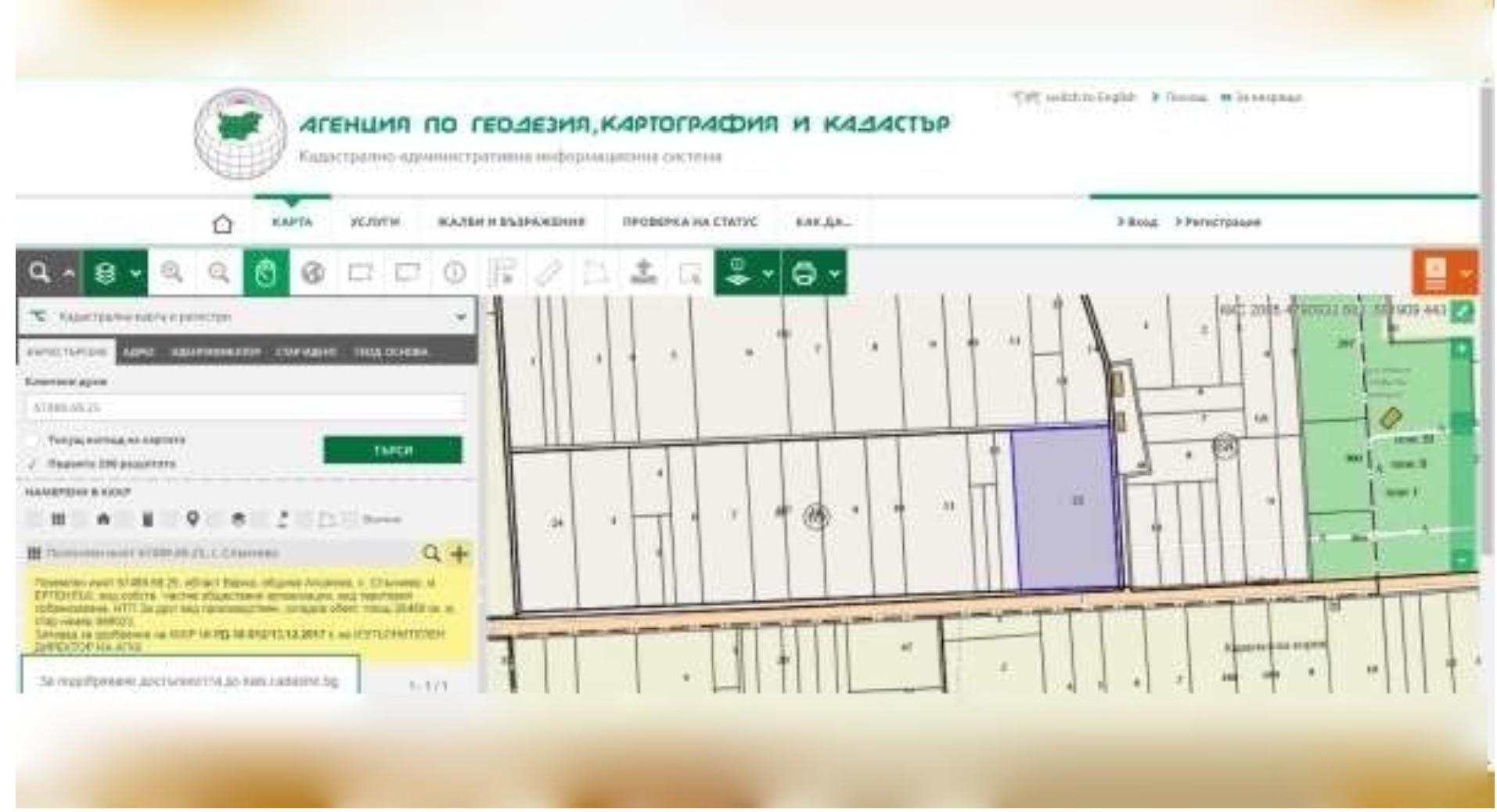 1.8. наименование и пълен адрес на собственика (собствениците) на поземления имот, върху който са изградени или ще се изградят съоръженията:"БАЛДЖИЕВИ-91" ООД, ЕИК: 107059276, РБългария, област Габрово, община Севлиево, гр. Севлиево, п.к. 5400, ул. „Гочо Москов“ № 2, вх. А, ап. 11.9. наименование и пълен адрес на собственика (собствениците) на сградите в поземления имот, в който се осъществява или ще се осъществява дейността/дейностите:"БАЛДЖИЕВИ-91" ООД, ЕИК: 107059276, РБългария, област Габрово, община Севлиево, гр. Севлиево, п.к. 5400, ул. „Гочо Москов“ № 2, вх. А, ап. 11.10. данни за контакт на лицето, отговорно за експлоатацията на предприятието/съоръжението:1.10.1. 	имеДрагомир Георгиев Балджиев1.10.2. длъжноступравител1.10.3. телефон, факс, електронна пощаТел: 0675/33282; GSM: 0887651258; E-mail: office@balea-bq.com1.11. данни за контакт и длъжност на лицето, отговорно за изготвяне на класификацията на предприятието:Драгомир Георгиев Балджиев - управител Тел: 0675/33282; GSM: 0887651258; E-mail: office@balea-bq.com1.12. уникален идентификационен номер (E-PRTR ID) за докладване към Европейския регистър за изпускане и пренос на замърсители (ЕРИПЗ) съгласно чл. 22а от ЗООС, ако предприятието напълно или частично попада в обхвата на приложение I на Регламент (ЕО) № 166/2006 на Европейския парламент и на Съвета от 18 януари 2006 г. за създаване на Европейски регистър за изпускането и преноса на замърсители и за изменение на директиви 91/689/ЕИО и 96/61/ЕО на Съвета (ОВ, L 33, 4.02.2006 г.):Не попада в обхвата на приложение I на Регламент (ЕО) № 166/2006 на Европейския парламент и на Съвета от 18 януари 2006 г. за създаване на Европейски регистър за изпускането и преноса на замърсители и за изменение на директиви 91/689/ЕИО и 96/61/ЕО на Съвета.Кратко описание на дейността или на планираните дейности в предприятието/съоръжението:Инвестиционното предложение предвижда „Изграждане на Зърнобаза, състояща се от силозно складово стопанство и плоски складове за семена, торове, ПРЗ, трафопост и колонка за дизелово гориво - поетапно строителство“ в ПИ 67489.69.25, по КККР на с. Слънчево, м-ст Ергенлък, общ. Аксаково3. Вид отрасъл съгласно класификацията на дейностите в базата данни еSPIRS и/или код по NACE (код на дейността по Класификацията на икономическите дейности (КИД 2008) на Националния статистически институт):3.1. Посочва се видът на отрасъла в съответствие с кодовете в еSPIRS, както следва:(1) Селско стопанство;(2) Развлекателни и спортни дейности (например ледени пързалки);(3) Минни дейности (хвостов отпадък и физикохимични процеси);(4) Обработка на метали;(5) Обработка на черни метали (леярни, топилни пещи и др.);(6) Обработка на цветни метали (леярни, топилни пещи и др.);(7) Обработка на метали чрез електролитни или химически процеси;(8) Нефтохимическа/нефтени рафинерии;(9) Производство на електроенергия, електроснабдяване и електроразпределение;(10) Съхранение на гориво (включително за отопление, продажба на дребно и др.);(11) Производство, унищожаване и съхранение на взривни вещества;(12) Производство и съхранение на фойерверки;(13) Производство, бутилиране и разпространение в насипно състояние на втечнени нефтени газове (ВНГ);(14) Съхранение на ВНГ;(15) Съхранение и разпространение на втечнен природен газ (ВПГ);(16) Съхранение и разпространение на едро и на дребно, с изключение на ВНГ;(17) Производство и съхранение на пестициди, биоциди, фунгициди;(18) Производство и съхранение на торове;(19) Производство на фармацевтични продукти;(20) Съхранение, третиране и обезвреждане на отпадъци;(21) Водоснабдяване и канализация (събиране, водоснабдяване, пречистване);(22) Химически инсталации;(23) Производство на основни органични химически вещества;(24) Производство на пластмаси и каучук;(25) Производство и изработка на целулоза и хартия;(26) Дървообработване и мебели;(27) Производство и обработка на текстил;(28) Производство на хранителни продукти и напитки;(29) Общо машиностроене, производство и монтаж;(30) Корабостроене, демонтиране на кораби, ремонт на кораби;(31) Сгради и строителни съоръжения;(32) Керамични изделия (тухли, керамика, стъкло, цимент и др.);(33) Стъкларска промишленост;(34) Производство на цимент, вар и гипс;(35) Електроника и електротехника;(36) Центрове за обработка и транспорт на товари (пристанища, летища, паркинги за камиони и товари, разпределителни гари и др.);(37) Медицински грижи, изследвания, образование (включително лечебни заведения за болнична помощ, университети и др.);(38) Производство на химически вещества с общо предназначение (които не са на друго място в списъка);(39) Друга дейност (непосочена в списъка).3.2. Код по NACE: Когато предприятието/съоръжението е свързано с повече от един код по NACE, се прави разграничение между основна дейност и второстепенни дейности.	4. Планирана дата за начало на строителните работи на предприятието/съоръжението:м. август 2021 г.5. Планирана дата за пускане на предприятието/съоръжението в експлоатация:м. януари  2022 г.6. Информация за връзките на площадката с инфраструктурата на областта и/или общината:Достъпът до имота се осъществява чрез съществуващата пътна инфраструктура. В комуникационно отношение теренът е много добре обслужен и не се предвижда изграждане пътища, електропроводи, водопроводи, газопроводи и др. Имотът е електроснабден и водоснабден.7. Информация за вида и начина на ползване на съседните площи:Всички строителни дейности ще се извършат върху ПИ 67489.69.25, по КККР на с. Слънчево, м-ст Ергенлък, общ. Аксаково, и няма да засягат и нарушават съседните територии. Имотът граничи: със земеделски земи и с производствено-складови дейности;.В близост до площадката няма защитени територии.8. Описание на технологичните процеси и съоръжения, в които ще са налични опасни вещества от приложение № 3 към ЗООС:Склада за съхранение на препарати за растителна защита и торове ще представлява постройка, разделена на три сектора. Сектор 1 ще бъде обособен за съхранение на ПРЗ, сектор 2 - за торове и сектор 3 - за семена.Стените и подовете на помещенията ще са изградени с гладко покритие, което позволява влажно почистване и дезинфекция. В помещенията за съхранение на препарати за растителна защита и торове няма да има достъп на пряка слънчева светлина, ще бъде налично изкуствено осветление. Ще бъде изградена и вентилационна система. Ще бъдат изпълнени и всички изисквания, свързани с пожарна безопасност на обекта.Складът ще се изгради в съответствие с изискванията на Наредбата за реда и начина за съхранение на опасните химични вещества и смеси.На обекта няма да се извършва разфасовка на препарати за растителна защита. Същите ще се доставят в подходящи опаковки, отговарящи на изискванията, от фирмите производители и вносители, и съхраняват при условия, съобразно съществуващото специализирано законодателство.На територията на площадката ще се изгради и колонка за дизелово гориво за собствени нужди. Горивото ще се съхранява в метален резервоар с обем 10 м3 (8.5 т). За осигуряване на аварийно захранване на противопожарните системи ще е наличен дизел генератор, с  максимално количество количество гориво 50 литра.При съхраняването да веществата ще се спазват изискванията на Наредбата за реда и начина за съхранение на опасни химични вещества и смеси.9. Кратко описание на:9.1. околната среда, заобикаляща предприятието и/или съоръжението, в т.ч. населените места и/или защитени територии в близост до предприятието/съоръжението:Имотът граничи: на изток със земеделски земи и производствено-складови дейности. Най-близките жилищни сгради са разположени на разстояние над 1200 м от границите на обекта.На фиг. 1, представена в т. 1.7. от настоящия доклад за класификация по чл. 103,                 ал. 1 от ЗООС, е посочено точното местоположение на площадката и разположените в съседство обекти.Пътната инфраструктура, която се използва е сравнително добра и осигурява бърз и лесен достъп. Пътната инфраструктура е съобразно кадастрална карта и няма да бъде променяна.ИП не попада в границите на защитени територии по смисъла на Закона за защитените територии, не попада и в границите на защитени зони (33) от мрежата Натура 2000. Най - близко разположената 33 е BG0000132 „Побити камъни" за опазване на природните местообитания и на дивата флора и фауна, определена съгласно чл. 6. ал. 1, т. 1 и 2 от ЗБР, включена в списъка от защитени зони. приет с Решение № 122/02.03.2007 г. на Министерски съвет (МС) (ДВ бр. 21/09.03.2007 г.), без заповед за обявяване9.2. природните или антропогенните фактори, които могат да доведат до възникване на голяма авария или да утежнят последствията от нея (например: земетръсни райони, опасност от наводнения, обледяване и др. и/или близост до натоварена транспортна инфраструктура – пътища, жп линии, тръбопроводи, летища и др.):Земетресения: Районът на община Аксаково попада в зона на поражение по дванайсет степенната скала на Медведев-Шпонхойер-Карник-64 – с прогнозен интензитет VІIІ. В резултат на сеизмично въздействие от VІIІ – а и по-висока степен е възможно да има ранени или контузени сред работещите в обекта. Ще се наруши системата на енергоснабдяване. При пожар е възможно замърсяване на въздуха в района с опасни вещества.Наводнения: Опасност от наводнение може да възникне единствено при необичайно проливни дъждове или обилно снеготопене, вследствие на което би могло да се стигне до заливане на територията на обекта. Обледяване: При рязко понижаване на температурата под 0°С и валежи от дъжд и сняг, при мъгла и висока влажност на въздуха придружени от студен вятър, е възможно да възникне заледяване, което се изразява в образуване на ледена кора по земята, предметите и съоръженията. 9.3. съседните предприятия и обектите, районите и строежите, които не попадат в обхвата на глава седма, раздел I от ЗООС, но могат да са източник на или да увеличат риска или последствията от голяма авария в предприятието/съоръжението и ефекта на доминото:Съседните имоти и обекти към настоящият момент не са източник на или не могат да увеличат риска или последствията от голяма авария в предприятието/съоръжението и ефекта на доминото.10. Описание на опасните вещества, които са или се планира да са налични в предприятието/съоръжението:1 Посочва се тривиалното или общото наименование на химичното вещество.2 Посочва се дали веществото е поименно изброено в част 2, колона 1 на приложение № 3 към ЗООС, или е класифицирано в една или повече категории на опасност съгласно част първа на приложение № 3 към ЗООС, като се посочват всички категории на опасност на веществото от колона първа на част първа и техният пореден номер. При наличие в предприятието/съоръжението на опасни вещества под формата на отпадъци се представя описание на класификацията съгласно бележка 5 от приложение № 3 към ЗООС.3 Посочват се броят и максималната вместимост на складовите и/или производствените съоръжения, включително на тръбопроводите на територията на предприятието, в които е или ще бъде налично съответното опасно вещество от приложение № 3 към ЗООС.4 Посочват се максималните количества на опасните вещества в съответствие със забележка 3 от приложение № 3 към ЗООС.5 Посочват се условията, при които се съхранява веществото, като агрегатно състояние (твърдо, течно, газообразно), зърнометрия (прах, пелети и др.), налягане, температура и др. При наличие на опасни вещества, класифицирани в категории на опасност Р5а, Р5б или Р5в съгласно част първа на приложение № 3 към ЗООС, задължително се посочват специфичните експлоатационни условия, в т.ч. температурата и налягането в технологични съоръжения, в които се съхраняват веществата11. Класификация на предприятието/съоръжението:11.1. Предприятие/съоръжение с нисък рисков потенциал:         НеРаботилницата с площадка за събиране и разкомплектоване на ИУМПС не се класифицира като предприятие/съоръжение с нисък рисков потенциал.11.2. Предприятие/съоръжение с висок рисков потенциал:          Не11.3. Подробно описание на извършената класификация на предприятието/съоръжението по чл. 5, ал. 1: 	Поименно изброен в т. 2 на част 2 на приложение № 3 на ЗООС е амониевият нитрат, с пределни количества за нисък и висок рисков потенциал са съответно 1250 т и 5000 т. Също така амониевият нитрат съгласно класификацията му по Регламент 1272/2008 CLP попада и в Раздел Р8 на част 1 на приложение № 3 на ЗООС.Съгласно Приложение № 3 към ЗООС, когато едно вещество е поименно изброено в Част 2 и едновременно с това попада в някоя от категориите на Част 1, при определянето на рисковия потенциал са взети предвид пределните количества, посочени в Част 2.Определянето на рисковия потенциал на предприятието, е извършено в съответствие със забележка 4 от Приложение № 3 към ЗООС, като е използвано правилото за сумиране.Разпоредбите на глава седма, раздел I на ЗООС се прилагат по отношение на предприятие с висок рисков потенциал, ако сумата:q1/QU1 + q2/QU2 + q3/QU3 + q4/QU4 + q5/QU5 + … е по-голяма или равна на 1,където qx = количеството опасно вещество х (или категория опасни вещества), попадащо в Част 1 или Част 2 от Приложение № 3 на ЗООС,и QUX = съответното прагово количество за опасно вещество или категория х от Част 1, колона 3 или от Част 2, колона 3 от Приложение № 3 на ЗООСРазпоредбите на глава седма, раздел I на ЗООС се прилагат по отношение на предприятие с нисък рисков потенциал, ако сумата:q1/QL1 + q2/QL2 + q3/QL3 + q4/QL4 + q5/QL5 + … е по-голяма или равна на 1,където qx = количеството опасно вещество х (или категория опасни вещества), попадащо в Част 1 или Част 2 от Приложение № 3 на ЗООС,и QLX = съответното прагово количество за опасно вещество или категория х от Част 1, колона 2 или Част 2, колона 2 от Приложение № 3 на ЗООС.Правилото се използва за оценяване на опасностите за здравето, физичните опасности и опасностите за околната среда и трябва да се приложи три пъти.Оценка на опасностите за здравето:На територията на предприятието/съоръжението няма да са налични опасни вещества, които попадат в раздел „Н“ – опасности за здравето.Оценка на физичните опасности:Прилагаме правилото за сумиране, съгласно което сумираме наличните в предприятието/съоръжението вещества, класифицирани в класове на опасност запалими и експлозивни. 	Получените резултати са представени в следващата таблица:  При сумарното изчисление с пределните количества за нисък рисков потенциал, се получава резултат 0.20034< 1, предвид което предприятието/съоръжението не се класифицира с нисък рисков потенциал по физични опасности.При сумарното изчисление с пределните количества за висок рисков потенциал, се получава резултат 0.8034 < 1, предвид което предприятието/съоръжението не се класифицира с висок рисков потенциал по физични опасности.  Оценка на опасностите за околната среда:Раздел „Е" Опасности за околната средаКОРАГЕН® 20 СК съгласно класификацията му по Регламент 1272/2008 CLP попада в Раздел Е1 на част 1 на приложение № 3 на ЗООС, с пределните количества за нисък и висок рисков потенциал са съответно 100 т и 200 т.Ордаго СК съгласно класификацията му по Регламент 1272/2008 CLP попада в Раздел Е1 на част 1 на приложение № 3 на ЗООС, с пределните количества за нисък и висок рисков потенциал са съответно 100 т и 200 т.ПУМА СУПЕР 7,5 ЕВ съгласно класификацията му по Регламент 1272/2008 CLP попада в Раздел Е2 на част 1 на приложение № 3 на ЗООС, с пределните количества за нисък и висок рисков потенциал са съответно 200 т и 500 т.ЛИСТЕГО 40 съгласно класификацията му по Регламент 1272/2008 CLP попада в Раздел Е1 на част 1 на приложение № 3 на ЗООС, с пределните количества за нисък и висок рисков потенциал са съответно 100 т и 200 т.Виностар съгласно класификацията му по Регламент 1272/2008 CLP попада в Раздел Е1 на част 1 на приложение № 3 на ЗООС, с пределните количества за нисък и висок рисков потенциал са съответно 100 т и 200 т.ДЕШ съгласно класификацията му по Регламент 1272/2008 CLP попада в Раздел Е2 на част 1 на приложение № 3 на ЗООС, с пределните количества за нисък и висок рисков потенциал са съответно 200 т и 500 т.Дизеловото гориво съгласно класификацията му по Регламент 1272/2008 CLP попада в Раздел Е2 на част 1 на приложение № 3 на ЗООС, пределните количества за нисък и висок рисков потенциал са съответно 200 т и 500 т, но в сумарното изчисление се вземат предвид пределните количества за нисък и висок рисков потенциал съответно 2500 т. и 25000 т. от част 2 на приложение № 3 на ЗООС, т.к. дизеловото гориво е и поименно изброено в т. 34в на част 2 на приложение № 3 на ЗООС.Получените резултати са представени в следващата таблица:  При сумарното изчисление с пределните количества за нисък рисков потенциал, се получава резултат 0.0284< 1, предвид което предприятието/съоръжението не се класифицира с нисък рисков потенциал по опасности за околната среда. При сумарното изчисление с пределните количества за висок рисков потенциал, се получава резултат 0.01234 < 1, предвид което предприятието/съоръжението не се класифицира с висок рисков потенциал по опасности за околната среда. 11.4. Подробно описание на планираните изменения/разширения и заключенията от извършеното преразглеждане по чл. 7:Неприложимо.12. Наличие на поверителна информация:     Не12.1. Производствена или търговска тайна:	НеВид на информацията по т. 1 – 12 и мотиви:12.2. Държавна или служебна тайна: 		НеВид на информацията по т. 1 – 12 и мотиви:12.3. Лични данни: 		                        Не13. За предприятия/съоръжения, които не попадат в обхвата на приложение № 1 или приложение № 2 към ЗООС – номер и дата на становище от съответния компетентен орган по глава шеста, раздел III от ЗООС, че планираното изграждане или изменение/разширение на предприятието/съоръжението или на части от тях не е предмет на процедура по глава шеста, раздел III от ЗООС:Настоящият доклад за класификация по чл. 103, ал. 1 на ЗООС, е изготвен във връзка с ИП за „Изграждане на Зърнобаза, състояща се от силозно складово стопанство и плоски складове за семена, торове, ПРЗ, трафопост и колонка за дизелово гориво - поетапно строителство“ в ПИ 67489.69.25, по КККР на с. Слънчево, м-ст Ергенлък, общ. Аксаково. За осигуряване на аварийно захранване на противопожарните системи ще е наличен дизел генератор, с  максимално количество количество гориво 50 литра.14. Декларация от оператора/възложителя за достоверност на данните:от Драгомир Георгиев Балджиев, в качеството на управител на "БАЛДЖИЕВИ-91" ООД, с адрес на управление: РБългария, област Габрово, община Севлиево, гр.Севлиево, п.к. 5400, ул. „Гочо Москов“ № 2, вх. А, ап. 1, ЕИК: 107059276ДЕКЛАРИРАМ, ЧЕ:Предоставените данни в доклада за класификация на предприятието по  чл. 103,                  ал. 1 на ЗООС, са достоверни.Известна ми е наказателната отговорност която нося по чл. 313 от Наказателния кодекс за деклариране на неверни данни.Дата: 04.06.2021 г.               		     Управител:....................................... (подпис и печат)Химично наименование1CAS №EC №Категория/категории на опасност съгласно Регламент (ЕО) № 1272/2008 за класифицирането, етикетирането и опаковането на вещества и смеси (CLP) (ОВ, L 353/1 от 31 декември 2008 г.)Класификация съгласно приложение             № 3 към чл. 103, ал. 1 ЗООС2Проектен капацитет на технологичното съоръжение/ съоръжения(в тонове)3Налично количество (в тонове)4Физични свойства5КОРАГЕН® 20 СКОпасно за водната среда —остра опасност, категория 1Н400 Силно токсичен за водните организми.Опасно за водната среда — хронична опасност, категория 1Н410 Силно токсичен за водните организми, с дълготраен ефект.Част 1Раздел Е1 Опасни за водната среда в Категория Остра опасност, Категория 1, или Хронична опасност, Категория 10,5 т0,5 тСмес,течност,суспензия,Цвят-бял,мирис -катоалкохолОрдата СКОпасно за водната среда —остра опасност, категория 1Н400 Силно токсичен за водните организми.Опасно за водната среда — хронична опасност, категория 1Н410 Силно токсичен за водните организми, с дълготраен ефект.Част 1Раздел Е1 Опасни за водната среда в Категория Остра опасност, Категория 1, или Хронична опасност, Категория 10,5 т0,5 тСместечностЦвятжълт/кафявМирис:лек,ароматенПУМА СУПЕР 7,5 ЕВСенсибилизация — кожна, категория на опасност 1Н317 Може да причини алергична кожна реакция.Хронична опасност за водната среда, категория 2Н411 - Токсичен за водните организми, с дълготраен ефект.Част 1Раздел Е1 Опасни за водната среда в Категория Остра опасност, Категория 1, или Хронична опасност, Категория 10,5 т0,5 тСмес, течностЦвят бял до бежовМирис на плесенЛИСТЕГО 40Опасно за водната среда — остра опасност, категория 1Н400 Силно токсичен за водните организми.Опасно за водната среда — хронична опасност, категория 1Н410 Силно токсичен за водните организми, с дълготраен ефектЧаст 1Раздел Е1 Опасни за водната среда в Категория Остра опасност, Категория 1, или Хронична опасност, Категория 10,5 т0,5 тСместечностЦвятбезцветендожълтеникъвМирисхарактеренВИНОСТАРСериозно увреждане на очите/дразнене на очите, категория на опасност 2Н319 Предизвиква сериозно дразнене на очите.Канцерогенност, категория на опасност 2Н 351 Предполага се, че причинява ракОпасно за водната среда — остра опасност, категория 1Н400 Силно токсичен за водните организми.Опасно за водната среда — хронична опасност, категория 3Н412 Вреден за водните организми, с дълготраен ефектЧаст 1Раздел Е1 Опасни за водната среда в Категория Остра опасност, Категория 1, или Хронична опасност, Категория 10,5 т0,5 тСмес,твърдосъстояниеЦвятСветлокафявМирисхарактеренДЕШСериозноувреждане/дразнене на очите. Категория 1Н318 Предизвиква сериозно увреждане на очите.Дразнене на кожата, категория 2Н315 Предизвиква дразнене на кожата.Опасност при вдишване, категория на опасност 1Н304 Може да бъде смъртоносен при поглъщане и навлизане в дихателните пътища.Специфична токсичност за определени органи — еднократна експозиция, категория на опасност 3Н336 Може да предизвика сънливост или световъртеж.Опасно за водната среда — хронична опасност, категория 2Н411 Токсичен за водните организми, с дълготраен ефект.Част 1Раздел Е2 Опасни за водната среда в Категория Хронична опасност, Категория 20,5 т0,5 тТечностЦвят:ОранжевМирис:специфиченКарбамид(Урва)Не се класифицира по Регламент1272/2008 (CLP)Не попада в част 1 или част 2 на приложение 30,3 т0,3 тБелигранулиNP 20-20 със съдържание на СяраНе се класифицира по Регламент1272/2008 (CLP)Не попада в част 1 или част 2 на приложение 30,3 т0,3 тТвърдоNPK тор смесНе се класифицира по Регламент1272/2008 (CLP)Не попада в част 1 или част 2 на приложение 30,3 т0,3 тБелигранулиТроенсуперфосфатНе се класифицира по Регламент1272/2008 (CLP)Не попада в част 1 или част 2 на приложение 30,3 т0,3 тСивопепелявигранулиАмониев дихид ротен ортофосфатНе се класифицира по Регламент1272/2008 (CLP)Не попада в част 1 или част 2 на приложение 30,3 т0,3 тБели до сиви кристали илигранулиДиамониев хидротенНе се класифицира по Регламент1272/2008 (CLP)Не попада в част 1 или част 2 на приложение 30,3 т0,3 тБели до сиви кристали илигранулиАмониев нитратОксидиращи твърди вещества, категория на опасност 3Н272 Може да усили пожара; окислителСериозно увреждане на очите/дразнене на очите, категория на опасност 2Н319 Предизвиква сериозно дразнене на очитеПоименно изброено - т. 2 на част 2 на приложение 3;Част 1 Раздел Р8 Оксидиращи течности и твърди вещества Оксидиращи течности, Категория 1, 2 или 3, или Оксидиращи твърди вещества,Категория 1,2 или 31000 1  тПрозрачни/белиразтопяем и кристали или бели гранулиДизеловогоривоЗапалими течности Категория 3Н226 - Запалими течност и пари.Остра токсичност, инхалационна Категория 4Н332 - Вреден при вдишване.Корозивност/ дразнене на кожата Категория 2Поименно изброено - т. 34в) на част 2 на приложение 3;Част 1 Раздел Р5в Запалими течности Запалими течности. Категория 2 или 3, които не са обхванати от Р5а и Р5бРаздел Е2 Опасни за водната среда в Категория Хронична опасност, Категория Н315 - Предизвиквана кожатаКанцерогенност Категория 2Н351 - Предполага се, че причинява ракСпецифична токсичност за определени органи - повтаряща те експозиция Категория 2Н373 - Може да причини увреждане на органите посредством продължителна или повтаряща се експозиция8.5 т0 тТечностЦвятТъмнокехлибаренМирисХарактеренНаименованиеНалично количество, тонаГранични стойности по Приложение 3Гранични стойности по Приложение 3Гранични стойности по Приложение 3Гранични стойности по Приложение 3НаименованиеНалично количество, тонаНисък рисков потенциалНисък рисков потенциалВисок рисков потенциалВисок рисков потенциалНаименованиеqQq/QQq/Q1.Амониевнитрат100012500.850000.22.Дизеловогориво8.525000.0034250000.00034∑ съгласно забележка 4 от Приложение № 3 към ЗООС0.80340.20034НаименованиеНалично количество, тонаГранични стойности по приложение 3Гранични стойности по приложение 3Гранични стойности по приложение 3Гранични стойности по приложение 3НаименованиеНалично количество, тонаНисък рисков потенциалНисък рисков потенциалВисок рисков потенциалВисок рисков потенциалНаименованиеqQq/QQq/Q1.КОРАГЕН® 20 СК0.51000.0052000.00252.Ордаго СК0.51000.0052000.00253.ПУМА СУПЕР 7,5 ЕВ0.52000.00255000.0014.          ЛИСТЕГО 40         0.5100    0.0052000.00255.ВИНОСТАР     0.5 1000.0052000.00256.ДЕШ     0.5 2000.00255000.0017.ДИЗЕЛОВОГОРИВО     8.525000.0034250000.00034∑ съгласно забележка 4 от Приложение № 3 към ЗООС0.02840.01234